          Поделки из природного материала «Осенний вернисаж»Среди 1-4 классов прошёл конкурс осенних поделок «Осенний Вернисаж» Первое место занял ученик 1 а класса Второе место занял ученик 2б классаТретье место занял ученик 1а классаВсе победители были награждены грамотами.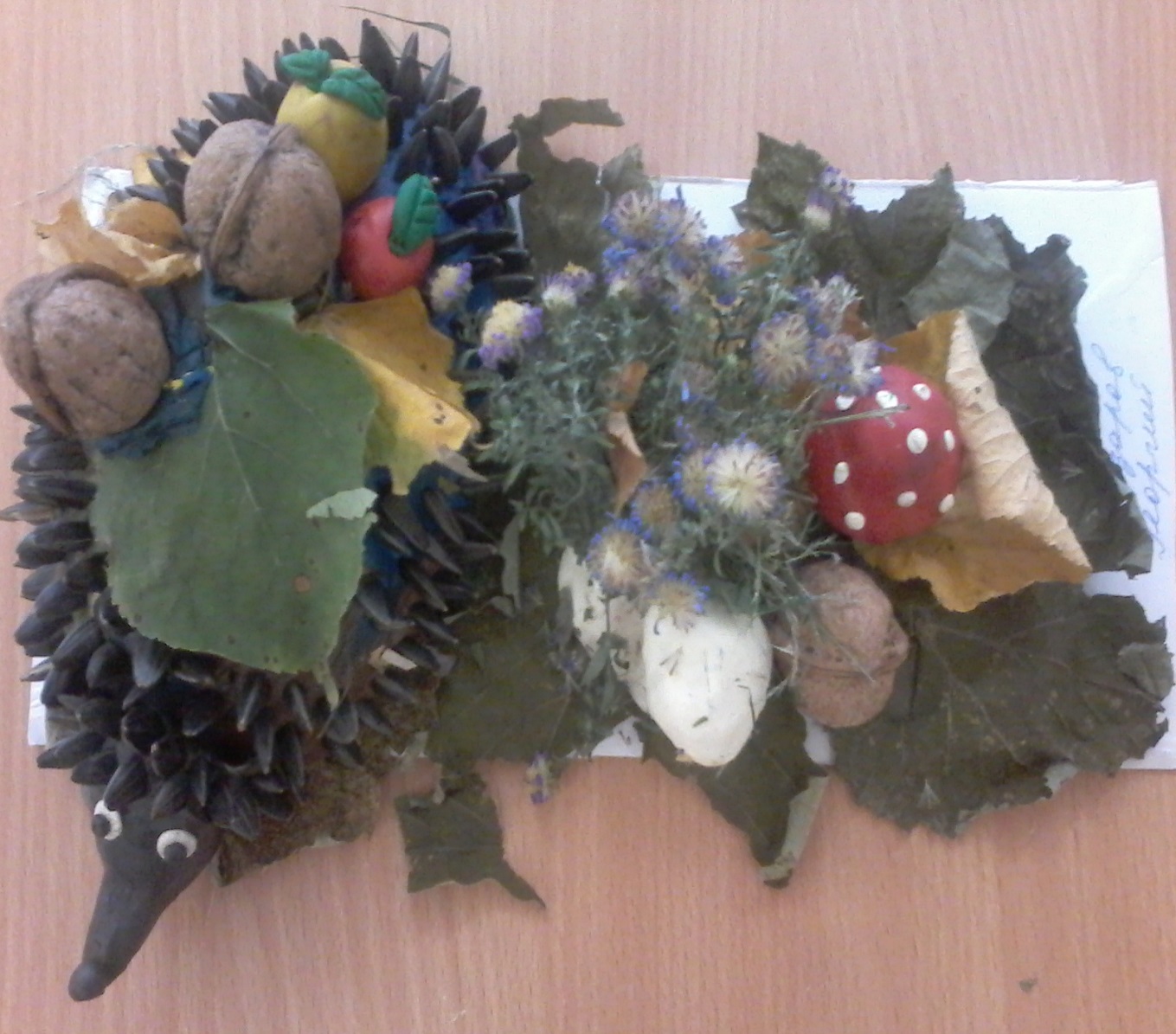 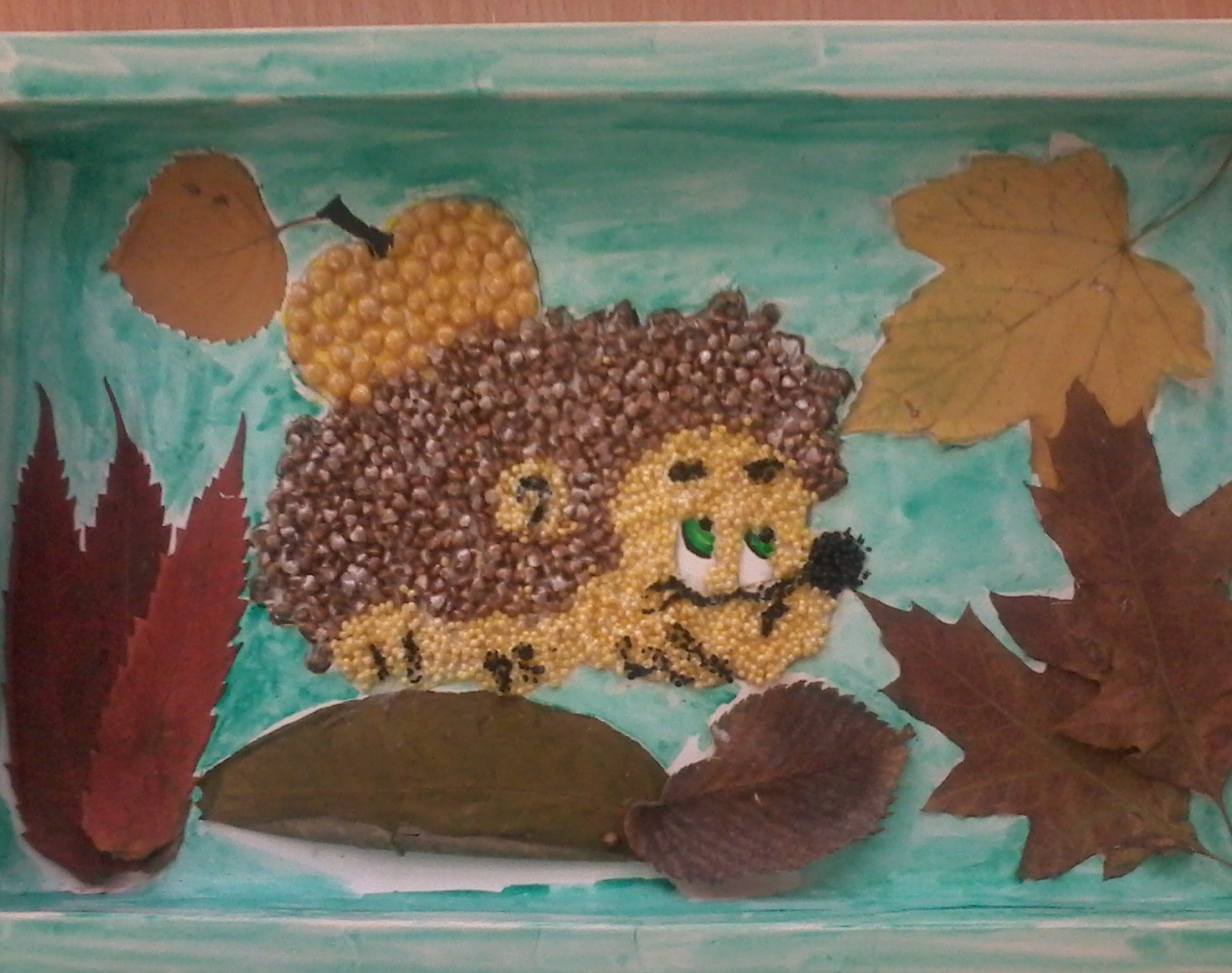 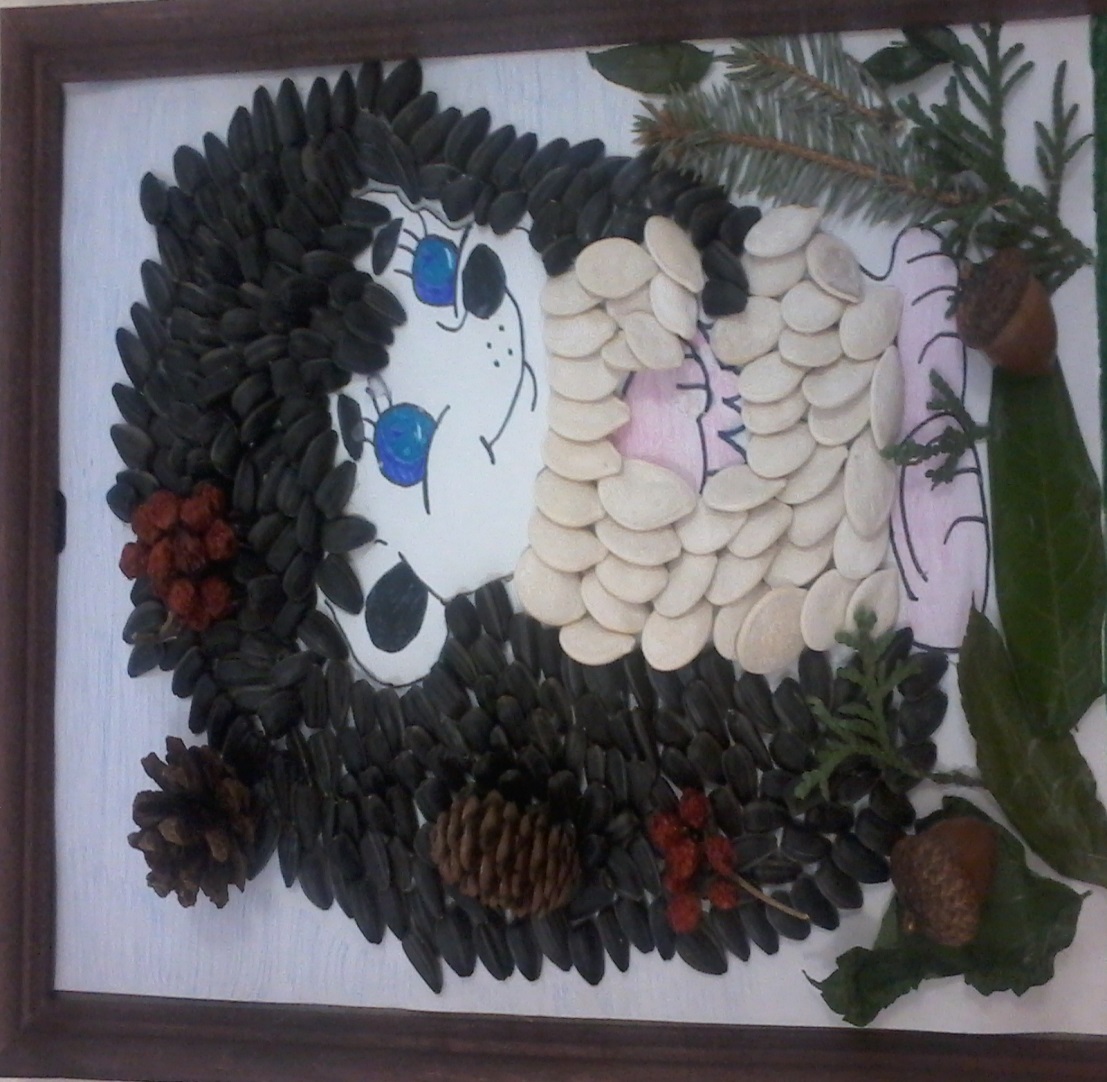 